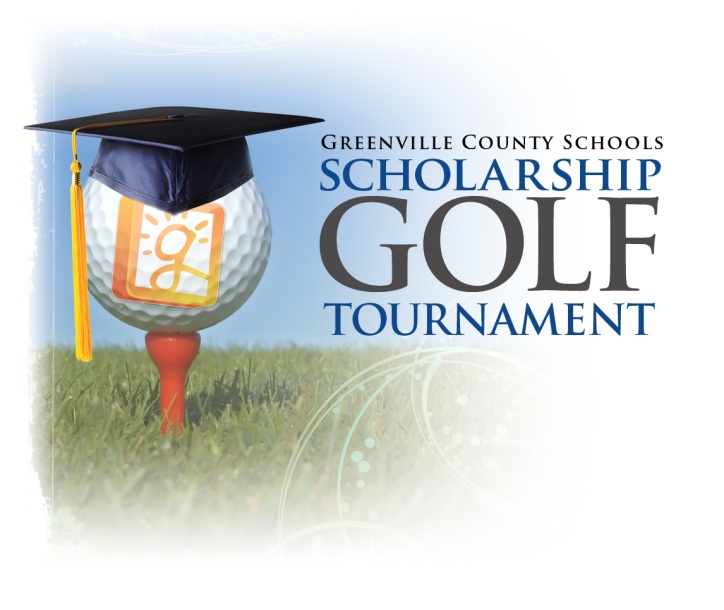 301 E. Camperdown WayP.0. Box 2848Greenville, SC 29602(864) 355-8870January 20, 2016Dear Student:Enclosed is a Greenville County Schools Scholarship Golf Tournament application.  Please complete the application and return to your school counselor by Friday, March 4, 2016.  Scholarship recipients will be announced in April.If you have questions, please contact your school counselor.Sincerely,G. Rob RhodesG. Rob Rhodes, EdS, LPC, NCCDirector of School Counseling ServicesGreenville County School DistrictEnclosurePurpose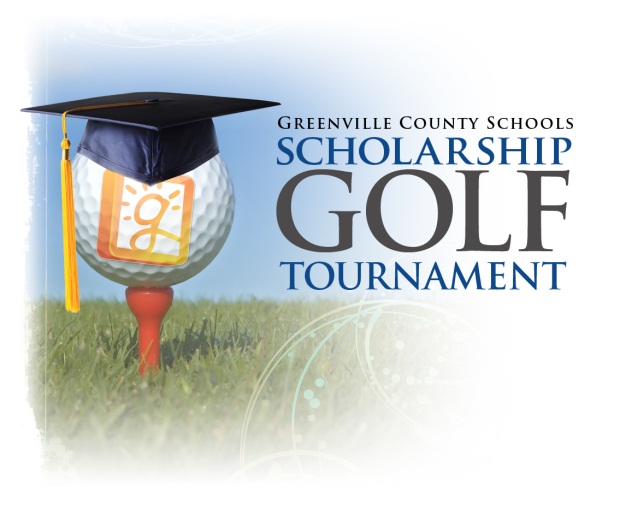 The Greenville County Schools Scholarship Golf Tournament proceeds provide district seniors with financial assistance for their freshman year of college.Scholarship AwardsSeniors from eligible Greenville County Schools (GCS) high schools and eligible charter high schools located within the GCS’s geographic area are nominated by their school to receive a scholarship.  High schools that participated in this school year’s Scholarship Golf Tournament are eligible to submit student applications.  The maximum number of applications submitted by a school is based on the school’s 45-day student enrollment as follows:  1200 or less – 2, 1201 to 1799 – 3, and 1800 or more – 4.  Half of the scholarships are designated for children of district employees.  The number of scholarships and financial amounts are determined each year.Award Amounts:  $1,500 ($750 per semester)    $900 ($450 per semester)Scholarship recipients must earn and maintain a minimum of 12 credit hours each academic semester of their freshman year. Scholarship awards are paid to each student’s post-secondary institution of choice in two installments, in the fall and the spring.Eligibility•	Senior student enrolled for his/her entire senior year in any eligible GCS or charter high school located in the geographic area of GCS •	Plan to enroll in an accredited two- or four-year post-secondary institution•	A cumulative 3.0 or better grade point average based on a 4.0 scale•	Ranked in top 30th percentile of their senior class based on the 7th semester transcript•	Active in school and/or community activities•	Must not have received notification they will receive a scholarship of $5,000 or more from another source by date winners are named (Palmetto and Life Scholarships are exempt)•	Scholarship application must be submitted by the schoolApplication DeadlinesApplications from students must be completed and returned by Friday, March 4, 2016 to the student’s school counselor to be eligible.  ApplicationStudent’s School: 											Student’s Name: 			Preferred Name: 			Parent/Guardian’s Name: 			Child of District Employee (Permanent Full or Part-time):    Yes      NoIf Yes, List Employee’s Job Title and Location: 			Home Address: 			Home Telephone Number: 			Home E-Mail Address: 			Post-Secondary Institution Planning to Attend: 			Return Completed Application to School CounselorBy Friday, March 4, 2016Application – Page 2Student’s Name: 	Student’s School: 	Interest in Scholarship ProgramIn 500 words or less, please indicate why you are interested in applying for a Greenville County Schools Scholarship.  Include your educational and career goals in your essay.  (Please attach to this sheet)ReferencesSubmit two (2) letters of recommendations from individuals (not relatives) who have known you for at least one year.  (Please attach to this sheet)Community ServicePlease list your involvement with school and community activities.  (Please attach to this sheet)Return Completed Application to School CounselorBy Friday, March 4, 2016